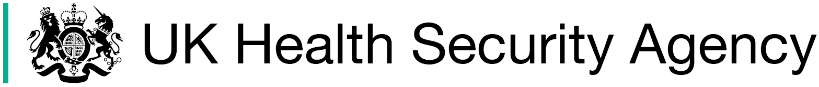 Shiga toxin-producing Escherichia coli enhanced surveillance questionnaireSection A: Questionnaire detailsSection B: Case classification – see guidance notes for definitionsSection C: Personal detailsSection D: Symptoms of illnessPeople in close contact with the case in the 7 days prior to case’s onset  Please list people who live in case’s households and whether they have had similar symptoms in the week before or after case became  illPlease list any other people  with a similar illness that the case was in close contact with in the 7 days prior to case’s onset dateSection e: Travel in the week prior to illnessSection f: Food history in the week prior to illnessSection g: Water exposure in the week prior to illnessSection h: Animal contact in the week prior to illnessSection i: Environmental exposure in the week prior to illnessSection j: Any other comments relevant to this caseCan the case be contacted again if further details are required:  Has the case / parent been offered hygiene advice (including STEC leaflet)?                          Yes               No Has the case and contacts been advised about exclusion and screening (if required? )?         Yes              No*Note to person completing questionnaire*: The question below is only applicable to parents or carers of children under the age of 6 who have been excluded from childcare due to a confirmed STEC infection. Researchers at the University of Liverpool, University of Warwick and the UK Health Security Agency are conducting a study which is looking to better understand the impact of young children being kept away from childcare due to Shiga-Toxin Producing E.coli. If you participate, the researchers will ask you to describe the experience for your child, you and the family. This would be once after agreeing to participate and once after your child has been cleared for return to childcare.Do you consent for a member of the research team at Liverpool to contact you and provide you with more information about this study? By registering your interest, you agree to the research team accessing your name, contact details, address, type of STEC infection, and the dates of your child’s exclusion period. Your personal details will be stored securely at the University of Liverpool, will only be used for the purposes of this study, will not be shared with any third party and will be destroyed after 2 months unless you have agreed to participate further. Please note, not everyone who registers interest will be contacted by the research team: UKHSA centre staff: Please email this form to vtec@ukhsa.gov.uk  Instructions for completion of the STEC questionnaireThe following are descriptions for questions throughout the questionnaire, in case of any perceived ambiguity. Where possible, the question to which the instruction refers is in bold.If in doubt, please contact STEC Surveillance on 0208 327 7925 or email Date fields other than DOB are dd/mm/yySection A: Questionnaire detailsIndicate whether details are from the case or a parent or guardian of that case, and ensure your telephone number is included in case there are questions about that case later.Please specify which office you are from, for example SE London UKHSA centre staff or Lambeth Regulatory Services.Section B: Case classificationPrimary case: The individual who introduces the disease into a group or the population (not necessarily the index case or the first case diagnosed)Co-primary case: Case whose date of onset is within one incubation period (4d) of the primary case, that is a case thought to have been exposed to the same risk factor(s) as the primary caseSecondary case: Case whose date of onset is more than one incubation period (4d) after the primary case or whose risk factor is believed to be ‘exposure to a primary case’Travel-related case: Case whose date of onset is within one exposure period (7d) of having been outside of the UK.Asymptomatic case: a person identified through contact screening procedures, who has not had any symptoms consistent with VTEC infection within one exposure period (7d) of the symptomatic contact. They are still a case (as they are shedding bacteria). It is expected that an asymptomatic case does not have an onset date at all.If the case is believed to be part of a cluster with a name or an outbreak with an ILOG number, please include these in the keyword/number fieldSection C: Personal detailsDOB is dd/mm/yyyyIf NHS number is known, please include it for cross-referencingPlease indicate whether any children aged under 16 are living within the same household as the case.Please include the occupation, regardless of whether it fits into the risk groups, then if it does fit into the risk groups, indicate which ones, and add more details if necessary.A food handler is any person whose work involves preparing or serving unwrapped foods not subjected to further heating. It does not include supermarket checkout operators or those employed exclusively in the handling of packaged goods, delivery and the wholesale/retail sale of fruit or vegetables.Childcare setting includes nurseries, day-schools, childcare, kindergartens, pre-school tutoring, also nannies.A person who has difficulty maintaining personal hygiene is any person of doubtful personal hygiene or with unsatisfactory toilet, hand-washing or hand drying facilities at home, work or school.Work in contact with faeces includes farm workers, other people working with animals, sewage workers, specimen collection and so on. The ethnicity question is divided into the level 1 sections represented on the census: White (British or Irish), Mixed (White and Black Caribbean, White and Black African, White and Asian), Asian or Asian British (Indian, Pakistani, Bangladeshi), Black or Black British (Caribbean, African), Chinese or Other. The level 2 sections are not necessary to specify. Section D: Symptoms of illnessIf still ill = no, then a duration of illness is expected.Please note the onset date at which each symptom was experienced.Please indicate whether the case has submitted a stool sample, and include the sample reference number (where known) for cross-referencing.If the case was medicated with antibiotics (that is ciprofloxacin and so on) after the onset of symptoms, please indicate which one was used.If the case was medicated with antidiarrhoeals (that is loperamide and so on) after the onset of symptoms, please indicate which one was used.If the case has other health concerns, for example co-infection with another pathogen, pneumonia or are immunocompromised, then please specify these.Section e: Travel in the week prior to illnessIf additional countries/regions have been visited (other than 2) they could be listed in the free text area at the end of the form. The same should be done for towns/resorts within the UK.Section f: Food history in the week prior to illnessWhen leaving details about the restaurant or function and so on include the dates at which people visited and address if chain restaurant.Please indicate the cases involvement in food handling in the household including shopping and preparing food.Include foods consumed in restaurant mealsProduct that is ‘boneless, skinless chicken breast’.Where purchased that is ‘Sainsbury’s Camden’, ‘EatNatural – doorstep delivery’ and so on. Please ensure locations are provided.It may be useful to specify whether something was loose sliced meat from a deli counter vs. pre-packaged branded product in the Cooked meats sections.Meats can have been eaten hot or cold – consider specifying.Beef includes hamburger, the details of which should be specified.Cured meats includes ham, Parma ham, bacon, salami and so on.Other processed meats include: pate, pies, sausage rolls and so on.The fish category includes smoked fish, raw fish, pre-packaged fish, fish from frozen and so on.Shellfish includes raw shellfish, cooked shellfish, smoked shellfish, tinned shellfish and so on which can be outlined in the ‘product box’.Please consider including details of the type of dairy products, for example goats cheese vs. cows milk.Self-grown, and unwashed produce such as lettuce, tomatoes and so on can be included in the other salad category.Raw fruits include: fruits picked from hedgerows, PYO fruits harvested, and other unwashed, uncooked and untreated fruit.Food items such as: sushi, salads from sandwich bars, bean curd, tofu and so on can be included in the field other foods.Supermarkets include their smaller subsidiaries, that is Tesco includes Tesco Metro or Express or those at petrol stations.Section g: Water exposure in the week prior to illnessDetails of water supplies include addresses or names of private water supplies – consider including dates of contact.Details of water activities include addresses or areas and so on and consider including dates.Please bear in mind occupational as well as recreational exposure (though this should have been recorded on page 1).Details of exposure to floodwater include location and dates.Details of drainage/plumbing problems include a description and dates.Section h: animal contact in the week prior to illnessContact with animals refers to any contact with animals – either at home, someone else’s home or land connected with the case.Walked in a paddock or field where farm animals graze includes walking the dog, recreationally, through farm land.Agricultural events include county shows, horse shoes, fairs and any event where there were animals. Dates should be provided.Farm/petting zoo includes open farms, studs, and so on as well as closed farms.Handling refers to leading around on a rope, corralling and so on.Details for washing hands include whether it was a bucket of standing water, the temperature, whether there was soap, drying facilities (paper vs. fabric towels) and so on.Please specify whether consumption of food whilst there occurred before or after contact with the animals.Section i: Environmental exposure in the week prior to illnessDay trips refer to: beach, countryside, parks and so on – consider including dates.Wildlife species include: mice, deer, rabbits, foxes and so on – consider including dates.Contact with manure may occur through activities such as gardening, DIY, and so on – includes attendance at agricultural shows and so on – consider including dates.Case HP Zone number: Interviewer name: Interviewer name: Interview date:Interview date:Interviewer office (please specify the EHO, HPT or other):Interviewer office (please specify the EHO, HPT or other):Interviewer telephone:Interviewer telephone:Local authority:Local authority:Person interviewed name (if not case): Person interviewed name (if not case): Details from:   Case               Case’s parent               Other  Case               Case’s parent               Other  Case               Case’s parent               OtherIf other, specify: If other, specify: Is this case: Is this case:   Primary         Co-primary         Secondary  Primary         Co-primary         Secondary  Primary         Co-primary         Secondary  Primary         Co-primary         Secondary  Primary         Co-primary         Secondary  Primary         Co-primary         Secondary  Primary         Co-primary         Secondary Asymptomatic Asymptomatic AsymptomaticIf co-primary, name other co-primary case:If co-primary, name other co-primary case:If co-primary, name other co-primary case:If co-primary, name other co-primary case:If co-primary, name other co-primary case:If co-primary, name other co-primary case:     HP Zone number         HP Zone number         HP Zone number         HP Zone number         HP Zone number         HP Zone number    If secondary, name primary case:If secondary, name primary case:If secondary, name primary case:If secondary, name primary case:If secondary, name primary case:If secondary, name primary case:     HP zone number        HP zone number        HP zone number        HP zone number        HP zone number        HP zone number   HP zone number of case: HP zone number of case: HP zone number of case: HP zone number of case: Outbreak key word or numberOutbreak key word or numberOutbreak key word or numberOutbreak key word or numberOutcome: Select all that applyRecovered  Recovered  Still ill  Still ill  HUS/TTP HUS/TTP Died If died, then   If died, then   Date of death:First name: First name: Family name:Family name:Family name:Family name:Address: Address: Postcode: Postcode: Tel (h):Tel (m):Tel (m):Email:Email:Sex: Date of birth (dd/mm/yyyy):Date of birth (dd/mm/yyyy):Date of birth (dd/mm/yyyy):Date of birth (dd/mm/yyyy):Date of birth (dd/mm/yyyy):Date of birth (dd/mm/yyyy):Date of birth (dd/mm/yyyy):Age (years):NHS No: NHS No: NHS No: GP name: GP name: GP name: GP name: GP name: GP name: GP address: GP address: GP address: GP address: GP address: GP address: GP address: GP address: GP tel: GP tel: GP tel: GP tel: GP tel: GP tel: GP tel: GP tel: GP tel: GP tel: GP tel: Are there any children living in the household under 6 years? (other than the case)  Yes   No  Unknown Are there any children living in the household under 6 years? (other than the case)  Yes   No  Unknown Are there any children living in the household under 6 years? (other than the case)  Yes   No  Unknown Are there any children living in the household under 6 years? (other than the case)  Yes   No  Unknown Are there any children living in the household under 6 years? (other than the case)  Yes   No  Unknown Are there any children living in the household under 6 years? (other than the case)  Yes   No  Unknown Are there any children living in the household under 6 years? (other than the case)  Yes   No  Unknown Are there any children living in the household under 6 years? (other than the case)  Yes   No  Unknown Are there any children living in the household under 6 years? (other than the case)  Yes   No  Unknown Are there any children living in the household under 6 years? (other than the case)  Yes   No  Unknown Are there any children living in the household under 6 years? (other than the case)  Yes   No  Unknown Are there any children living in the household under 6 years? (other than the case)  Yes   No  Unknown Are there any children living in the household under 6 years? (other than the case)  Yes   No  Unknown Are there any children living in the household under 6 years? (other than the case)  Yes   No  Unknown Are there any children living in the household under 6 years? (other than the case)  Yes   No  Unknown Are there any children living in the household under 6 years? (other than the case)  Yes   No  Unknown Are there any children living in the household under 6 years? (other than the case)  Yes   No  Unknown Are there any children living in the household under 6 years? (other than the case)  Yes   No  Unknown Are there any children living in the household under 6 years? (other than the case)  Yes   No  Unknown Occupation(s):Occupation(s):Occupation(s):Tick if any of the below risk groups apply:Tick if any of the below risk groups apply:Tick if any of the below risk groups apply:Tick if any of the below risk groups apply:Tick if any of the below risk groups apply:Tick if any of the below risk groups apply:Tick if any of the below risk groups apply:Tick if any of the below risk groups apply:Food handler (for example handle food professionally)Food handler (for example handle food professionally)Food handler (for example handle food professionally)Food handler (for example handle food professionally)Food handler (for example handle food professionally)Food handler (for example handle food professionally)Food handler (for example handle food professionally)Food handler (for example handle food professionally)Work in/attend healthcare settingWork in/attend healthcare settingWork in/attend healthcare settingWork in/attend healthcare settingWork in/attend healthcare settingWork in/attend healthcare settingWork in/attend healthcare settingWork in/attend healthcare settingWork in/attend childcare settingWork in/attend childcare settingWork in/attend childcare settingWork in/attend childcare settingWork in/attend childcare settingWork in/attend childcare settingWork in/attend childcare settingWork in/attend childcare settingWork in contact with faeces (for example lab, farm)Work in contact with faeces (for example lab, farm)Work in contact with faeces (for example lab, farm)Work in contact with faeces (for example lab, farm)Work in contact with faeces (for example lab, farm)Work in contact with faeces (for example lab, farm)Work in contact with faeces (for example lab, farm)Work in contact with faeces (for example lab, farm)Have difficulty maintaining personal hygieneHave difficulty maintaining personal hygieneHave difficulty maintaining personal hygieneHave difficulty maintaining personal hygieneHave difficulty maintaining personal hygieneHave difficulty maintaining personal hygieneHave difficulty maintaining personal hygieneHave difficulty maintaining personal hygieneOther risk categoryOther risk categoryOther risk categoryOther risk categoryOther risk categoryOther risk categoryOther risk categoryOther risk category If yes to any of the above, details:  If yes to any of the above, details:  If yes to any of the above, details:  If yes to any of the above, details:  If yes to any of the above, details:  If yes to any of the above, details:  If yes to any of the above, details:  If yes to any of the above, details:  If yes to any of the above, details:  If yes to any of the above, details:  If yes to any of the above, details:  If yes to any of the above, details:  If yes to any of the above, details:  If yes to any of the above, details:  If yes to any of the above, details:  If yes to any of the above, details: Work/school/ nursery: Work/school/ nursery: Work/school/ nursery: Tel: Tel: Tel: Tel: Tel: Tel: Tel: Address:Address:Address:Postcode:Postcode:Postcode:Last date of attendance: Last date of attendance: Last date of attendance: Last date of attendance: Last date of attendance: Last date of attendance: Last date of attendance: Last date of attendance: Last date of attendance: Last date of attendance: Last date of attendance: Last date of attendance: Was the case symptomatic while at work, school or nursery?  Yes  No Was the case symptomatic while at work, school or nursery?  Yes  No Was the case symptomatic while at work, school or nursery?  Yes  No Was the case symptomatic while at work, school or nursery?  Yes  No Was the case symptomatic while at work, school or nursery?  Yes  No Was the case symptomatic while at work, school or nursery?  Yes  No Was the case symptomatic while at work, school or nursery?  Yes  No Was the case symptomatic while at work, school or nursery?  Yes  No Was the case symptomatic while at work, school or nursery?  Yes  No Was the case symptomatic while at work, school or nursery?  Yes  No Was the case symptomatic while at work, school or nursery?  Yes  No Was the case symptomatic while at work, school or nursery?  Yes  No Was the case symptomatic while at work, school or nursery?  Yes  No Was the case symptomatic while at work, school or nursery?  Yes  No Was the case symptomatic while at work, school or nursery?  Yes  No Was the case symptomatic while at work, school or nursery?  Yes  No Was the case symptomatic while at work, school or nursery?  Yes  No Was the case symptomatic while at work, school or nursery?  Yes  No Was the case symptomatic while at work, school or nursery?  Yes  No Ethnicity: Other ethnicity, please specify: Onset date:Onset time (hh:mm am/ pm)Onset time (hh:mm am/ pm)If onset date is not known specify why (e.g. asymptomatic, chronic GI illness, fail to recall): If onset date is not known specify why (e.g. asymptomatic, chronic GI illness, fail to recall): If onset date is not known specify why (e.g. asymptomatic, chronic GI illness, fail to recall): If onset date is not known specify why (e.g. asymptomatic, chronic GI illness, fail to recall): If onset date is not known specify why (e.g. asymptomatic, chronic GI illness, fail to recall): Still ill:Yes No Yes No Yes No If N, then Duration of illness (d):Duration of illness (d):Symptoms experiencedSymptoms experiencedSymptoms experiencedSymptoms experiencedSymptoms experiencedYesNoNot sureNot sureOngoing Ongoing Duration (d)Duration (d)Duration (d)Duration (d)Duration (d)Duration (d)Date of onsetDiarrhoea (3 or more loose stools in 24hrs)Diarrhoea (3 or more loose stools in 24hrs)Diarrhoea (3 or more loose stools in 24hrs)Diarrhoea (3 or more loose stools in 24hrs)Diarrhoea (3 or more loose stools in 24hrs)Bloody stoolsBloody stoolsBloody stoolsBloody stoolsBloody stoolsNauseaNauseaNauseaNauseaNauseaVomitingVomitingVomitingVomitingVomitingAbdominal painAbdominal painAbdominal painAbdominal painAbdominal painFeverFeverFeverFeverFeverOther (specify):Other (specify):Other (specify):Other (specify):Other (specify):Sought healthcare: Sought healthcare: Sought healthcare:  NHS 111 NHS 111 GP visit GP visit GP visit A&E A&E Other (specify): Other (specify): Other (specify): Other (specify): Other (specify):Submitted stool sample:Lab where specimen submitted Submitted stool sample:Lab where specimen submitted Submitted stool sample:Lab where specimen submitted Submitted stool sample:Lab where specimen submitted Date of specimen collectionDate of specimen collectionDate of specimen collectionAdmitted to hospital for this illness:Admitted to hospital for this illness:Admitted to hospital for this illness:Admitted to hospital for this illness:Yes  No Yes  No Yes  No Yes  No Yes  No Yes  No Admission date:Admission date:Admission date:Admission date:Hospital name:Hospital name:Duration of stay (d):Duration of stay (d):Duration of stay (d):Duration of stay (d):Has been given or taken antibiotics:Has been given or taken antibiotics:Has been given or taken antibiotics:Has been given or taken antibiotics:Has been given or taken antibiotics:Yes  NoYes  NoYes  NoYes  NoYes  NoIf Y, specify: If Y, specify: Has been given or taken antidiarrhoeals:Has been given or taken antidiarrhoeals:Has been given or taken antidiarrhoeals:Has been given or taken antidiarrhoeals:Has been given or taken antidiarrhoeals:Yes  NoYes  NoYes  NoYes  NoYes  NoIf Y, specify: If Y, specify: Detail any other health concerns:Detail any other health concerns:Detail any other health concerns:Detail any other health concerns:Detail any other health concerns:NameSexM/FDate of Birth Relationship to caseOccupation / school / nurseryRisk Group(A/B/C/D)Symptoms?(Y/N)Symptomse.g. diarrhoea (D), bloody diarrhoea (BD), vomiting (V), abdo pain (P)Onset DateSample collected?(Y/N)Date of sample1…………………………………………/…../………………………………………..…………………………/…../…………/…../………2…………………………………………/…../………………………………………..…………………………/…../…………/…../………3…………………………………………/…../………………………………………..…………………………/…../…………/…../………4…………………………………………/…../………………………………………..…………………………/…../…………/…../………5…………………………………………/…../………………………………………..…………………………/…../…………/…../………NameSexM/FDate of Birth(if not known, age)Relationship to case e.g. friend, school / work mateSymptomse.g. diarrhoea (D), bloody diarrhoea (BD), vomiting (V), abdo pain (P)Onset dateSample collected?Yes/NoDate of sampleAddress if known1……………………………………/…./…………………………………../…../……………..…/…../………………………………………2……………………………………/…./…………………………………..…/…../………………../…../………………………………………3……………………………………/…./…………………………………..…/…../………………../…../………………………………………Travelled outside the UK: Travelled outside the UK: Travelled outside the UK: Travelled outside the UK: Travelled outside the UK: Travelled outside the UK: Travelled outside the UK: Travelled outside the UK: Travelled outside the UK: Travelled outside the UK: Travelled outside the UK: Travelled outside the UK: Travelled outside the UK: Specify countries visited (from most recent to least recent)Specify countries visited (from most recent to least recent)Specify countries visited (from most recent to least recent)Specify countries visited (from most recent to least recent)Specify countries visited (from most recent to least recent)Specify countries visited (from most recent to least recent)Specify countries visited (from most recent to least recent)Specify countries visited (from most recent to least recent)Specify countries visited (from most recent to least recent)Specify countries visited (from most recent to least recent)Specify countries visited (from most recent to least recent)Specify countries visited (from most recent to least recent)Specify countries visited (from most recent to least recent)Country/regionCountry/regionDate arrivedDate arrivedDate arrivedDate arrivedDate arrivedDate departedDate departedDate departedDate departedDate departedDetailsIf yes, please describe the type of accommodation used:If yes, please describe the type of accommodation used:If yes, please describe the type of accommodation used:If yes, please describe the type of accommodation used:If yes, please describe the type of accommodation used:If yes, please describe the type of accommodation used:If yes, please describe the type of accommodation used:If yes, please describe the type of accommodation used:If yes, please describe the type of accommodation used:If yes, please describe the type of accommodation used:If yes, please describe the type of accommodation used:If yes, please describe the type of accommodation used:If yes, please describe the type of accommodation used:     Hotel     Hotel     Bed & Breakfast     Bed & Breakfast     Bed & Breakfast     Bed & Breakfast     Bed & Breakfast     Guesthouse     Guesthouse     Guesthouse     Guesthouse     Guesthouse     Friends/Family     Tourist campsite     Tourist campsite     Holiday dwelling     Holiday dwelling     Holiday dwelling     Holiday dwelling     Holiday dwelling     Other (specify): ……………………………………     Other (specify): ……………………………………     Other (specify): ……………………………………     Other (specify): ……………………………………     Other (specify): ……………………………………     Other (specify): ……………………………………Name of accommodation:Name of accommodation:Travelled within the UK:Travelled within the UK:If yes, specify towns/resorts visited (from most recent to least recent)If yes, specify towns/resorts visited (from most recent to least recent)If yes, specify towns/resorts visited (from most recent to least recent)If yes, specify towns/resorts visited (from most recent to least recent)If yes, specify towns/resorts visited (from most recent to least recent)If yes, specify towns/resorts visited (from most recent to least recent)If yes, specify towns/resorts visited (from most recent to least recent)If yes, specify towns/resorts visited (from most recent to least recent)If yes, specify towns/resorts visited (from most recent to least recent)If yes, specify towns/resorts visited (from most recent to least recent)If yes, specify towns/resorts visited (from most recent to least recent)If yes, specify towns/resorts visited (from most recent to least recent)If yes, specify towns/resorts visited (from most recent to least recent)Town/resortTown/resortDate arrivedDate arrivedDate arrivedDate arrivedDate arrivedDate departedDate departedDate departedDate departedDate departedDetailsIf yes, please describe the type of accommodation used:If yes, please describe the type of accommodation used:If yes, please describe the type of accommodation used:If yes, please describe the type of accommodation used:If yes, please describe the type of accommodation used:If yes, please describe the type of accommodation used:If yes, please describe the type of accommodation used:If yes, please describe the type of accommodation used:     Hotel     Bed & Breakfast     Bed & Breakfast     Bed & Breakfast     Bed & Breakfast     Guesthouse     Guesthouse     Guesthouse     Guesthouse     Friends/Family     Friends/Family     Friends/Family     Friends/Family     Tourist campsite     Holiday dwelling     Holiday dwelling     Holiday dwelling     Holiday dwelling     Other (specify): ……………………………………     Other (specify): ……………………………………     Other (specify): ……………………………………     Other (specify): ……………………………………     Other (specify): ……………………………………     Other (specify): ……………………………………     Other (specify): ……………………………………     Other (specify): ……………………………………Name of accommodation:Name of accommodation:Name of accommodation:Food diary (7 days before onset)Food diary (7 days before onset)Food diary (7 days before onset)Food diary (7 days before onset)Food diary (7 days before onset)Food diary (7 days before onset)Food diary (7 days before onset)Food diary (7 days before onset)Food diary (7 days before onset)Food diary (7 days before onset)Food diary (7 days before onset)Food diary (7 days before onset)Food diary (7 days before onset)Food diary (7 days before onset)Food diary (7 days before onset)Food diary (7 days before onset)Food diary (7 days before onset)Food diary (7 days before onset)Food diary (7 days before onset)Food diary (7 days before onset)Food diary (7 days before onset)Food diary (7 days before onset)Days before onsetDateDateDateBreakfastBreakfastBreakfastBreakfastBreakfastLunchLunchLunchLunchLunchDinnerDinnerDinnerDinnerSnacks/ supperSnacks/ supperSnacks/ supperSnacks/ supper1   /    /   /    /   /    /2   /    /   /    /   /    /3   /    /   /    /   /    /4   /    /   /    /   /    /5   /    /   /    /   /    /6   /    /   /    /   /    /7   /    /   /    /   /    /Did you eat outside your home? Yes No Prompt: include friend’s house, school home  Did you eat outside your home? Yes No Prompt: include friend’s house, school home  Did you eat outside your home? Yes No Prompt: include friend’s house, school home  Did you eat outside your home? Yes No Prompt: include friend’s house, school home  Did you eat outside your home? Yes No Prompt: include friend’s house, school home  Did you eat outside your home? Yes No Prompt: include friend’s house, school home  Did you eat outside your home? Yes No Prompt: include friend’s house, school home  Did you eat outside your home? Yes No Prompt: include friend’s house, school home  Did you eat outside your home? Yes No Prompt: include friend’s house, school home  Did you eat outside your home? Yes No Prompt: include friend’s house, school home  Did you eat outside your home? Yes No Prompt: include friend’s house, school home  Did you eat outside your home? Yes No Prompt: include friend’s house, school home  Did you eat outside your home? Yes No Prompt: include friend’s house, school home  Did you eat outside your home? Yes No Prompt: include friend’s house, school home  Did you eat outside your home? Yes No Prompt: include friend’s house, school home  Did you eat outside your home? Yes No Prompt: include friend’s house, school home  Did you eat outside your home? Yes No Prompt: include friend’s house, school home  Did you eat outside your home? Yes No Prompt: include friend’s house, school home  Did you eat outside your home? Yes No Prompt: include friend’s house, school home  VenuesVenuesVenuesVenuesVenuesYesYesNoNoNoName and place of venueName and place of venueName and place of venuePostcodePostcodePostcodeDates:Details of food eaten Details of food eaten Restaurant 1Restaurant 1Restaurant 1Restaurant 1Restaurant 1Restaurant 2Restaurant 2Restaurant 2Restaurant 2Restaurant 2Takeaway 1 (including sandwich shop burger van)Takeaway 1 (including sandwich shop burger van)Takeaway 1 (including sandwich shop burger van)Takeaway 1 (including sandwich shop burger van)Takeaway 1 (including sandwich shop burger van)Takeaway 2Takeaway 2Takeaway 2Takeaway 2Takeaway 2Café/canteenCafé/canteenCafé/canteenCafé/canteenCafé/canteenParty/BBQ/functionParty/BBQ/functionParty/BBQ/functionParty/BBQ/functionParty/BBQ/functionOther 1Other 1Other 1Other 1Other 1Other 2Other 2Other 2Other 2Other 2Do you handle/prepare most of the food within the household:Do you handle/prepare most of the food within the household:Do you handle/prepare most of the food within the household:Do you handle/prepare most of the food within the household:Do you handle/prepare most of the food within the household:Do you handle/prepare most of the food within the household:Do you handle/prepare most of the food within the household:Do you handle/prepare most of the food within the household:Do you handle/prepare most of the food within the household:Do you handle/prepare most of the food within the household:Do you handle/prepare most of the food within the household:Do you handle/prepare most of the food within the household:Always  Mostly  Occasionally   NeverAlways  Mostly  Occasionally   NeverAlways  Mostly  Occasionally   NeverAlways  Mostly  Occasionally   NeverAlways  Mostly  Occasionally   NeverAlways  Mostly  Occasionally   NeverAlways  Mostly  Occasionally   NeverAlways  Mostly  Occasionally   NeverAlways  Mostly  Occasionally   Never5. Where do you usually shop most of your food in the 7 days before becoming ill:[Prompt: bread, chicken; meat; milk; vegetables, processed foods etc]6. Ate or handled any of the following:5. Where do you usually shop most of your food in the 7 days before becoming ill:[Prompt: bread, chicken; meat; milk; vegetables, processed foods etc]6. Ate or handled any of the following:5. Where do you usually shop most of your food in the 7 days before becoming ill:[Prompt: bread, chicken; meat; milk; vegetables, processed foods etc]6. Ate or handled any of the following:5. Where do you usually shop most of your food in the 7 days before becoming ill:[Prompt: bread, chicken; meat; milk; vegetables, processed foods etc]6. Ate or handled any of the following:5. Where do you usually shop most of your food in the 7 days before becoming ill:[Prompt: bread, chicken; meat; milk; vegetables, processed foods etc]6. Ate or handled any of the following:5. Where do you usually shop most of your food in the 7 days before becoming ill:[Prompt: bread, chicken; meat; milk; vegetables, processed foods etc]6. Ate or handled any of the following:5. Where do you usually shop most of your food in the 7 days before becoming ill:[Prompt: bread, chicken; meat; milk; vegetables, processed foods etc]6. Ate or handled any of the following:5. Where do you usually shop most of your food in the 7 days before becoming ill:[Prompt: bread, chicken; meat; milk; vegetables, processed foods etc]6. Ate or handled any of the following:5. Where do you usually shop most of your food in the 7 days before becoming ill:[Prompt: bread, chicken; meat; milk; vegetables, processed foods etc]6. Ate or handled any of the following:5. Where do you usually shop most of your food in the 7 days before becoming ill:[Prompt: bread, chicken; meat; milk; vegetables, processed foods etc]6. Ate or handled any of the following:5. Where do you usually shop most of your food in the 7 days before becoming ill:[Prompt: bread, chicken; meat; milk; vegetables, processed foods etc]6. Ate or handled any of the following:5. Where do you usually shop most of your food in the 7 days before becoming ill:[Prompt: bread, chicken; meat; milk; vegetables, processed foods etc]6. Ate or handled any of the following:5. Where do you usually shop most of your food in the 7 days before becoming ill:[Prompt: bread, chicken; meat; milk; vegetables, processed foods etc]6. Ate or handled any of the following:5. Where do you usually shop most of your food in the 7 days before becoming ill:[Prompt: bread, chicken; meat; milk; vegetables, processed foods etc]6. Ate or handled any of the following:5. Where do you usually shop most of your food in the 7 days before becoming ill:[Prompt: bread, chicken; meat; milk; vegetables, processed foods etc]6. Ate or handled any of the following:5. Where do you usually shop most of your food in the 7 days before becoming ill:[Prompt: bread, chicken; meat; milk; vegetables, processed foods etc]6. Ate or handled any of the following:5. Where do you usually shop most of your food in the 7 days before becoming ill:[Prompt: bread, chicken; meat; milk; vegetables, processed foods etc]6. Ate or handled any of the following:5. Where do you usually shop most of your food in the 7 days before becoming ill:[Prompt: bread, chicken; meat; milk; vegetables, processed foods etc]6. Ate or handled any of the following:5. Where do you usually shop most of your food in the 7 days before becoming ill:[Prompt: bread, chicken; meat; milk; vegetables, processed foods etc]6. Ate or handled any of the following:YesYesNoNoNoProduct (for example boneless, skinless chicken breast)Product (for example boneless, skinless chicken breast)Product (for example boneless, skinless chicken breast)Product (for example boneless, skinless chicken breast)Where purchased (for example Asda Acton,  London)Where purchased (for example Asda Acton,  London)Where purchased (for example Asda Acton,  London)Where purchased (for example Asda Acton,  London)Date handled/ consumedDate handled/ consumedHandledHandledHandledHandledHandledHandledHandledHandledHandledHandledHandledHandledHandledHandledHandledHandledHandledHandledHandledRaw beef (including mince, burgers and sausages)Raw beef (including mince, burgers and sausages)Raw beef (including mince, burgers and sausages)Raw beef (including mince, burgers and sausages)Raw poultryRaw poultryRaw poultryRaw poultryRaw lambRaw lambRaw lambRaw lambRaw pork/gammon (including mince, sausage)Raw pork/gammon (including mince, sausage)Raw pork/gammon (including mince, sausage)Raw pork/gammon (including mince, sausage)Other raw meat (for example game, goat, ostrich)Other raw meat (for example game, goat, ostrich)Other raw meat (for example game, goat, ostrich)Other raw meat (for example game, goat, ostrich)Raw vegetablesRaw vegetablesRaw vegetablesRaw vegetablesPet/animal feedPet/animal feedPet/animal feedPet/animal feedIf yes, indicate below:If yes, indicate below:If yes, indicate below:If yes, indicate below:If yes, indicate below:If yes, indicate below:If yes, indicate below:If yes, indicate below:If yes, indicate below:If yes, indicate below:If yes, indicate below:If yes, indicate below:If yes, indicate below:If yes, indicate below:If yes, indicate below:If yes, indicate below:If yes, indicate below:Raw meat pet feedRaw meat pet feedRaw meat pet feedRaw meat pet feedConsumedConsumedConsumedConsumedConsumedConsumedConsumedConsumedConsumedConsumedConsumedConsumedConsumedConsumedConsumedConsumedConsumedConsumedConsumedConsumedConsumedAny meatAny meatAny meatAny meatIf yes, indicate below:If yes, indicate below:If yes, indicate below:If yes, indicate below:If yes, indicate below:If yes, indicate below:If yes, indicate below:If yes, indicate below:Cooked Beef (including mince, burgers and sausages) Cooked Beef (including mince, burgers and sausages) Cooked Beef (including mince, burgers and sausages) Cooked Beef (including mince, burgers and sausages) Cooked poultryCooked poultryCooked poultryCooked poultryCooked lambCooked lambCooked lambCooked lambCooked pork/ gammon (including ham, mince)Cooked pork/ gammon (including ham, mince)Cooked pork/ gammon (including ham, mince)Cooked pork/ gammon (including ham, mince)Other cooked meat (for example game, goat, ostrich)Other cooked meat (for example game, goat, ostrich)Other cooked meat (for example game, goat, ostrich)Other cooked meat (for example game, goat, ostrich)Cured meats (e.g. ham, bacon, salami) Cured meats (e.g. ham, bacon, salami) Cured meats (e.g. ham, bacon, salami) Cured meats (e.g. ham, bacon, salami) Other processed meat (including pate, pies)Other processed meat (including pate, pies)Other processed meat (including pate, pies)Other processed meat (including pate, pies)Fish (raw cooked, tinned) Fish (raw cooked, tinned) Fish (raw cooked, tinned) Fish (raw cooked, tinned) ShellfishShellfishShellfishShellfishPasteurised milkPasteurised milkPasteurised milkPasteurised milkUnpasteurised milkUnpasteurised milkUnpasteurised milkUnpasteurised milkHard cheeseHard cheeseHard cheeseHard cheeseSoft cheeseSoft cheeseSoft cheeseSoft cheeseYoghurt/ fromage fraisYoghurt/ fromage fraisYoghurt/ fromage fraisYoghurt/ fromage fraisCreamCreamCreamCreamIce creamIce creamIce creamIce creamUnpasteurised dairy products (such as cheese, milk)Unpasteurised dairy products (such as cheese, milk)Unpasteurised dairy products (such as cheese, milk)Unpasteurised dairy products (such as cheese, milk)Iceberg lettuceIceberg lettuceIceberg lettuceIceberg lettuceBaby gem lettuceBaby gem lettuceBaby gem lettuceBaby gem lettuceRomaine lettuceRomaine lettuceRomaine lettuceRomaine lettuceOther lettuceOther lettuceOther lettuceOther lettuceRocketRocketRocketRocketSpinach/baby spinachSpinach/baby spinachSpinach/baby spinachSpinach/baby spinachWatercressWatercressWatercressWatercressBaby/mixed leavesBaby/mixed leavesBaby/mixed leavesBaby/mixed leavesLamb’s lettuceLamb’s lettuceLamb’s lettuceLamb’s lettuceMustard cressMustard cressMustard cressMustard cressOther saladOther saladOther saladOther saladTomatoesTomatoesTomatoesTomatoes Raw vegetables Raw vegetables Raw vegetables Raw vegetablesRaw fruit (eg apples / oranges / bananas/ melon)Raw fruit (eg apples / oranges / bananas/ melon)Raw fruit (eg apples / oranges / bananas/ melon)Raw fruit (eg apples / oranges / bananas/ melon)Soft fruit/berriesSoft fruit/berriesSoft fruit/berriesSoft fruit/berriesPre-cut fruitsPre-cut fruitsPre-cut fruitsPre-cut fruitsSprouted seeds/beansproutsSprouted seeds/beansproutsSprouted seeds/beansproutsSprouted seeds/beansproutsFresh herbsFresh herbsFresh herbsFresh herbsSandwiches – prepacked, ready-make or made to orderSandwiches – prepacked, ready-make or made to orderSandwiches – prepacked, ready-make or made to orderSandwiches – prepacked, ready-make or made to orderOther foods(for example nuts, confectionery, protein shakes)Other foods(for example nuts, confectionery, protein shakes)Other foods(for example nuts, confectionery, protein shakes)Other foods(for example nuts, confectionery, protein shakes)Drank unboiled water from any of the following: Drank unboiled water from any of the following: Drank unboiled water from any of the following: Drank unboiled water from any of the following: Drank unboiled water from any of the following: Drank unboiled water from any of the following: Drank unboiled water from any of the following: Drank unboiled water from any of the following: Drank unboiled water from any of the following: Drank unboiled water from any of the following: Water supplyWater supplyWater supplyWater supplyYesYesNoDetailsDetailsMains (municipal) waterMains (municipal) waterMains (municipal) waterMains (municipal) waterPrivate water supply (spring/well/borehole)Private water supply (spring/well/borehole)Private water supply (spring/well/borehole)Private water supply (spring/well/borehole)Private water supply (spring/well/borehole)Bottled waterBottled waterBottled waterBottled waterUnboiled river/stream/lake waterUnboiled river/stream/lake waterUnboiled river/stream/lake waterUnboiled river/stream/lake waterExposed to floodwater: Exposed to floodwater: Exposed to floodwater: Exposed to floodwater: Exposed to floodwater: Yes 	No              Not sure Yes 	No              Not sure Yes 	No              Not sure Yes 	No              Not sure Yes 	No              Not sure If yes, details: If yes, details: If yes, details: If yes, details: If yes, details: If yes, details: If yes, details: If yes, details: If yes, details: If yes, details: Experienced any household drainage/plumbing problems: Yes 	      No              Not sure Experienced any household drainage/plumbing problems: Yes 	      No              Not sure Experienced any household drainage/plumbing problems: Yes 	      No              Not sure Experienced any household drainage/plumbing problems: Yes 	      No              Not sure Experienced any household drainage/plumbing problems: Yes 	      No              Not sure Experienced any household drainage/plumbing problems: Yes 	      No              Not sure Experienced any household drainage/plumbing problems: Yes 	      No              Not sure Experienced any household drainage/plumbing problems: Yes 	      No              Not sure Experienced any household drainage/plumbing problems: Yes 	      No              Not sure Experienced any household drainage/plumbing problems: Yes 	      No              Not sure If yes, details: If yes, details: If yes, details: If yes, details: If yes, details: If yes, details: If yes, details: If yes, details: If yes, details: If yes, details: Participated in any of the following activities – either recreationally or for occupation: Participated in any of the following activities – either recreationally or for occupation: Participated in any of the following activities – either recreationally or for occupation: Participated in any of the following activities – either recreationally or for occupation: Participated in any of the following activities – either recreationally or for occupation: Participated in any of the following activities – either recreationally or for occupation: Participated in any of the following activities – either recreationally or for occupation: Participated in any of the following activities – either recreationally or for occupation: Participated in any of the following activities – either recreationally or for occupation: Participated in any of the following activities – either recreationally or for occupation: ActivityActivityFresh waterSea WaterNoNoDetails Details Details Details Swimming/paddlingSwimming/paddlingOther (for example canoeing, fishing, sailing, sufing)Other (for example canoeing, fishing, sailing, sufing)Is it possible that water was accidentally swallowed during any of the above:Is it possible that water was accidentally swallowed during any of the above:Is it possible that water was accidentally swallowed during any of the above:Is it possible that water was accidentally swallowed during any of the above:Is it possible that water was accidentally swallowed during any of the above:Is it possible that water was accidentally swallowed during any of the above:Is it possible that water was accidentally swallowed during any of the above:Is it possible that water was accidentally swallowed during any of the above:Is it possible that water was accidentally swallowed during any of the above:Yes 	      No              Not sure If yes, details:If yes, details:Contact with domestic animals/pets:     Contact with domestic animals/pets:     Contact with domestic animals/pets:     Contact with domestic animals/pets:     Contact with domestic animals/pets:     Contact with domestic animals/pets:     Contact with domestic animals/pets:     Contact with domestic animals/pets:     Yes 	      No              Yes 	      No              Yes 	      No              Yes 	      No              Yes 	      No              Yes 	      No              Yes 	      No              Yes 	      No              Yes 	      No              Yes 	      No              Yes 	      No              Yes 	      No              Yes 	      No              Yes 	      No              Yes 	      No              Yes 	      No              Yes 	      No              Yes 	      No              Yes 	      No              Yes 	      No              Yes 	      No              If yes, indicate which animals below:If yes, indicate which animals below:If yes, indicate which animals below:If yes, indicate which animals below:If yes, indicate which animals below:If yes, indicate which animals below:If yes, indicate which animals below:If yes, indicate which animals below:If yes, indicate which animals below:If yes, indicate which animals below:If yes, indicate which animals below:If yes, indicate which animals below:If yes, indicate which animals below:If yes, indicate which animals below:If yes, indicate which animals below:If yes, indicate which animals below:Dogs  Cats  Cats  Cats  Rabbits  Rabbits  Rabbits  Rodents Rodents Rodents Rodents Rodents Reptiles  Reptiles  Reptiles  Reptiles  Reptiles  Birds  Birds  Birds  Fish  	Fish  	Fish  	Fish  	Fish  	Fish  	Other:  Other:  Other:  Did any of the above animals have diarrhoea:Did any of the above animals have diarrhoea:Did any of the above animals have diarrhoea:Did any of the above animals have diarrhoea:Did any of the above animals have diarrhoea:Did any of the above animals have diarrhoea:Did any of the above animals have diarrhoea:Did any of the above animals have diarrhoea:Did any of the above animals have diarrhoea:Did any of the above animals have diarrhoea:Did any of the above animals have diarrhoea:Yes 	      No              Not sure Yes 	      No              Not sure Yes 	      No              Not sure Yes 	      No              Not sure Yes 	      No              Not sure Yes 	      No              Not sure Yes 	      No              Not sure Yes 	      No              Not sure Yes 	      No              Not sure Yes 	      No              Not sure Yes 	      No              Not sure Yes 	      No              Not sure Yes 	      No              Not sure Yes 	      No              Not sure Yes 	      No              Not sure Yes 	      No              Not sure Yes 	      No              Not sure Yes 	      No              Not sure Yes 	      No              Not sure Yes 	      No              Not sure If yes, specify:If yes, specify:If yes, specify:Was there a veterinary investigation?Was there a veterinary investigation?Was there a veterinary investigation?Was there a veterinary investigation?Was there a veterinary investigation?Was there a veterinary investigation?Was there a veterinary investigation?Was there a veterinary investigation?Was there a veterinary investigation?Was there a veterinary investigation?Was there a veterinary investigation?Yes 	      No              Not sure Yes 	      No              Not sure Yes 	      No              Not sure Yes 	      No              Not sure Yes 	      No              Not sure Yes 	      No              Not sure Yes 	      No              Not sure Yes 	      No              Not sure Yes 	      No              Not sure Yes 	      No              Not sure Yes 	      No              Not sure Yes 	      No              Not sure Yes 	      No              Not sure Yes 	      No              Not sure Yes 	      No              Not sure Yes 	      No              Not sure Yes 	      No              Not sure Yes 	      No              Not sure Yes 	      No              Not sure Yes 	      No              Not sure Contact with non-domestic animals:Contact with non-domestic animals:Contact with non-domestic animals:Contact with non-domestic animals:Contact with non-domestic animals:Contact with non-domestic animals:Contact with non-domestic animals:Contact with non-domestic animals:Contact with non-domestic animals:Contact with non-domestic animals:Contact with non-domestic animals:Yes 	      No              Not sure Yes 	      No              Not sure Yes 	      No              Not sure Yes 	      No              Not sure Yes 	      No              Not sure Yes 	      No              Not sure Yes 	      No              Not sure Yes 	      No              Not sure Yes 	      No              Not sure Yes 	      No              Not sure Yes 	      No              Not sure Yes 	      No              Not sure Yes 	      No              Not sure Yes 	      No              Not sure Yes 	      No              Not sure Yes 	      No              Not sure Yes 	      No              Not sure Yes 	      No              Not sure Yes 	      No              Not sure Yes 	      No              Not sure Cattle   Cattle   Calves    Calves    Calves    Sheep  Sheep  Sheep  Sheep  Sheep  Lambs  Lambs  Lambs  Lambs  Lambs  Goats  Goats  Goats  Goats  Horses     Horses     Horses     Horses     Horses     Horses     Pigs  Pigs  Pigs  Reptiles  Reptiles  Reptiles  Poultry Poultry Rabbits  Rabbits  Rabbits  Deer     Deer     Deer     Deer       Birds      Birds      Birds      Birds      Birds      Fish       Fish       Fish       Fish       Rodents     Rodents     Rodents     Rodents     Rodents     Rodents    Other:   Other:   Other:   Other:   Other:   Other:   Other:  Lives on, works at or access to a private farm:Lives on, works at or access to a private farm:Lives on, works at or access to a private farm:Lives on, works at or access to a private farm:Lives on, works at or access to a private farm:Lives on, works at or access to a private farm:Lives on, works at or access to a private farm:Lives on, works at or access to a private farm:Lives on, works at or access to a private farm:Lives on, works at or access to a private farm:Lives on, works at or access to a private farm: Yes 	      No             Not sure  Yes 	      No             Not sure  Yes 	      No             Not sure  Yes 	      No             Not sure  Yes 	      No             Not sure  Yes 	      No             Not sure  Yes 	      No             Not sure  Yes 	      No             Not sure  Yes 	      No             Not sure  Yes 	      No             Not sure  Yes 	      No             Not sure  Yes 	      No             Not sure  Yes 	      No             Not sure  Yes 	      No             Not sure  Yes 	      No             Not sure  Yes 	      No             Not sure  Yes 	      No             Not sure  Yes 	      No             Not sure  Yes 	      No             Not sure  Yes 	      No             Not sure Attended an agricultural event for example horse showAttended an agricultural event for example horse showAttended an agricultural event for example horse showAttended an agricultural event for example horse showAttended an agricultural event for example horse showAttended an agricultural event for example horse showAttended an agricultural event for example horse showAttended an agricultural event for example horse showAttended an agricultural event for example horse showAttended an agricultural event for example horse showAttended an agricultural event for example horse show Yes 	      No             Not sure  Yes 	      No             Not sure  Yes 	      No             Not sure  Yes 	      No             Not sure  Yes 	      No             Not sure  Yes 	      No             Not sure  Yes 	      No             Not sure  Yes 	      No             Not sure  Yes 	      No             Not sure  Yes 	      No             Not sure  Yes 	      No             Not sure Attended date:  Attended date:  Attended date:  Attended date:  Attended date:  Attended date:  Attended date:  Attended date:  Attended date:  Visited a farm/petting zoo/bird reserve or such:Visited a farm/petting zoo/bird reserve or such:Visited a farm/petting zoo/bird reserve or such:Visited a farm/petting zoo/bird reserve or such:Visited a farm/petting zoo/bird reserve or such:Visited a farm/petting zoo/bird reserve or such:Visited a farm/petting zoo/bird reserve or such:Visited a farm/petting zoo/bird reserve or such:Visited a farm/petting zoo/bird reserve or such:Visited a farm/petting zoo/bird reserve or such:Visited a farm/petting zoo/bird reserve or such: Yes 	      No             Not sure  Yes 	      No             Not sure  Yes 	      No             Not sure  Yes 	      No             Not sure  Yes 	      No             Not sure  Yes 	      No             Not sure  Yes 	      No             Not sure  Yes 	      No             Not sure  Yes 	      No             Not sure  Yes 	      No             Not sure Visit date:Visit date:Visit date:Visit date:Visit date:Visit date:If yes, specify:If yes, specify:If yes, specify:If yes, handled the animals: If yes, handled the animals: If yes, handled the animals: If yes, handled the animals: If yes, handled the animals: If yes, handled the animals: If yes, handled the animals: If yes, handled the animals: If yes, handled the animals: If yes, handled the animals: If yes, handled the animals:  Yes 	      No             Not sure  Yes 	      No             Not sure  Yes 	      No             Not sure  Yes 	      No             Not sure  Yes 	      No             Not sure  Yes 	      No             Not sure  Yes 	      No             Not sure  Yes 	      No             Not sure  Yes 	      No             Not sure  Yes 	      No             Not sure  Yes 	      No             Not sure  Yes 	      No             Not sure If yes, specify:If yes, specify:If yes, specify:Bottle fed any of the animals:Bottle fed any of the animals:Bottle fed any of the animals:Bottle fed any of the animals:Bottle fed any of the animals:Bottle fed any of the animals:Bottle fed any of the animals:Bottle fed any of the animals:Bottle fed any of the animals:Bottle fed any of the animals:Bottle fed any of the animals:Bottle fed any of the animals:Yes 	      No             Not sure Yes 	      No             Not sure Yes 	      No             Not sure Yes 	      No             Not sure Yes 	      No             Not sure Yes 	      No             Not sure Yes 	      No             Not sure Yes 	      No             Not sure Yes 	      No             Not sure Yes 	      No             Not sure Yes 	      No             Not sure Yes 	      No             Not sure Yes 	      No             Not sure Yes 	      No             Not sure Yes 	      No             Not sure Yes 	      No             Not sure Yes 	      No             Not sure Yes 	      No             Not sure Washed hands before eating food or before leaving:Washed hands before eating food or before leaving:Washed hands before eating food or before leaving:Washed hands before eating food or before leaving:Washed hands before eating food or before leaving:Washed hands before eating food or before leaving:Washed hands before eating food or before leaving:Washed hands before eating food or before leaving:Washed hands before eating food or before leaving:Washed hands before eating food or before leaving:Washed hands before eating food or before leaving:Washed hands before eating food or before leaving:Yes 	      No             Not sure Yes 	      No             Not sure Yes 	      No             Not sure Yes 	      No             Not sure Yes 	      No             Not sure Yes 	      No             Not sure Yes 	      No             Not sure Yes 	      No             Not sure Yes 	      No             Not sure Yes 	      No             Not sure Yes 	      No             Not sure Yes 	      No             Not sure Yes 	      No             Not sure Yes 	      No             Not sure Yes 	      No             Not sure Yes 	      No             Not sure Yes 	      No             Not sure Yes 	      No             Not sure Yes 	      No             Not sure If yes, specify:If yes, specify:If yes, specify:Consumed any food whilst there:Consumed any food whilst there:Consumed any food whilst there:Consumed any food whilst there:Consumed any food whilst there:Consumed any food whilst there:Consumed any food whilst there:Consumed any food whilst there:Consumed any food whilst there:Consumed any food whilst there:Consumed any food whilst there:Consumed any food whilst there:Consumed any food whilst there:If yes, specify:If yes, specify:If yes, specify:Was the food (tick all that apply):Was the food (tick all that apply):Was the food (tick all that apply):Was the food (tick all that apply):Was the food (tick all that apply):Was the food (tick all that apply):Was the food (tick all that apply):Was the food (tick all that apply):Purchased on premisesPurchased on premisesPurchased on premisesPurchased on premisesPurchased on premisesPurchased on premisesor Brought from home/elsewhere  Brought from home/elsewhere  Brought from home/elsewhere  Brought from home/elsewhere  Brought from home/elsewhere  Brought from home/elsewhere  Brought from home/elsewhere  Brought from home/elsewhere  Brought from home/elsewhere  Brought from home/elsewhere  Brought from home/elsewhere  Brought from home/elsewhere  Brought from home/elsewhere  Brought from home/elsewhere  Brought from home/elsewhere  Brought from home/elsewhere  Brought from home/elsewhere  Brought from home/elsewhere  Brought from home/elsewhere  Brought from home/elsewhere  Brought from home/elsewhere  Brought from home/elsewhere  Eaten in a separate area Eaten in a separate area Eaten in a separate area Eaten in a separate area Eaten in a separate area Eaten in a separate areaor Eaten whilst in contact with the animals  Eaten whilst in contact with the animals  Eaten whilst in contact with the animals  Eaten whilst in contact with the animals  Eaten whilst in contact with the animals  Eaten whilst in contact with the animals  Eaten whilst in contact with the animals  Eaten whilst in contact with the animals  Eaten whilst in contact with the animals  Eaten whilst in contact with the animals  Eaten whilst in contact with the animals  Eaten whilst in contact with the animals  Eaten whilst in contact with the animals  Eaten whilst in contact with the animals  Eaten whilst in contact with the animals  Eaten whilst in contact with the animals  Eaten whilst in contact with the animals  Eaten whilst in contact with the animals  Eaten whilst in contact with the animals  Eaten whilst in contact with the animals  Eaten whilst in contact with the animals  Eaten whilst in contact with the animals Eaten at a picnic tableEaten at a picnic tableEaten at a picnic tableEaten at a picnic tableEaten at a picnic tableEaten at a picnic tableor Eaten while sat on the grass/soil  Eaten while sat on the grass/soil  Eaten while sat on the grass/soil  Eaten while sat on the grass/soil  Eaten while sat on the grass/soil  Eaten while sat on the grass/soil  Eaten while sat on the grass/soil  Eaten while sat on the grass/soil  Eaten while sat on the grass/soil  Eaten while sat on the grass/soil  Eaten while sat on the grass/soil  Eaten while sat on the grass/soil  Eaten while sat on the grass/soil  Eaten while sat on the grass/soil  Eaten while sat on the grass/soil  Eaten while sat on the grass/soil  Eaten while sat on the grass/soil  Eaten while sat on the grass/soil  Eaten while sat on the grass/soil  Eaten while sat on the grass/soil  Eaten while sat on the grass/soil  Eaten while sat on the grass/soil Walked in a paddock/field where farm animals graze:Walked in a paddock/field where farm animals graze:Yes 	      No             Not sure If yes, specify:Taken any day trips (beach, countryside and so on):Taken any day trips (beach, countryside and so on):Yes 	      No             Not sure If yes, specify:In contact with wildlife species or their droppings:In contact with wildlife species or their droppings:Yes 	      No             Not sure If yes, specify:Had contact with soil, manure or sewage:Had contact with soil, manure or sewage:Yes 	      No             Not sure If yes, specify:Other comments: